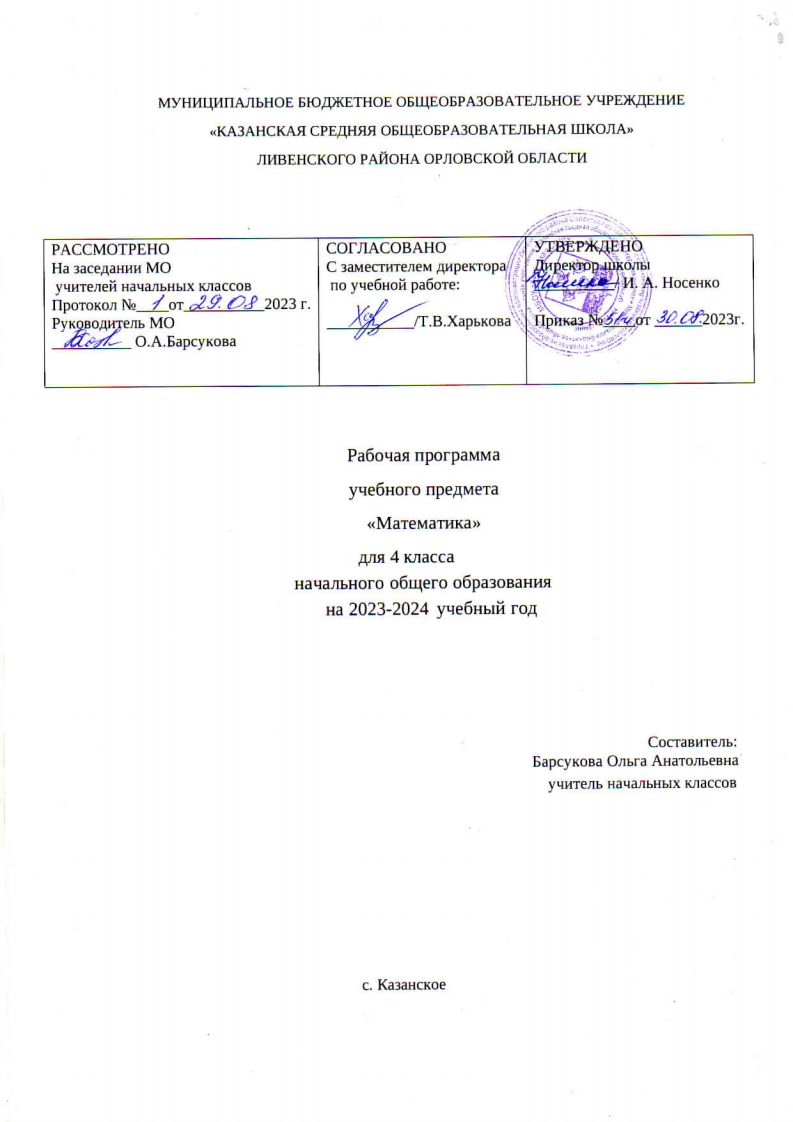 ПОЯСНИТЕЛЬНАЯ ЗАПИСКАПримерная рабочая программа по предмету «Математика» на уровне начального общего образования составлена на основе Требований к результатам освоения основной образовательной программы начального общего образования, представленных в Федеральном государственном образовательном стандарте начального общего образования, а также Примерной программы воспитания.В  начальной школе изучение математики имеет особое значение в развитии младшего школьника. Приобретённые им знания, опыт выполнения предметных и универсальных действий на математическом материале, первоначальное овладение математическим языком станут фундаментом обучения в основном звене школы, а также будут востребованы в жизни.   Изучение математики в начальной школе направлено на достижение следующих образовательных, развивающих целей, а  также целей воспитания: 1. Освоение начальных математических знаний — понимание значения величин и способов их измерения; использование арифметических способов для разрешения сюжетных ситуаций; формирование умения решать учебные и практические задачи средствами математики; работа с алгоритмами выполнения арифметических действий. 2. Формирование функциональной математической грамотности младшего школьника, которая характеризуется наличием у него опыта решения учебно-познавательных и учебно- практических задач, построенных на понимании и применении математических отношений («часть-целое», «больше- меньше», «равно-неравно», «порядок»), смысла арифметических действий, зависимостей (работа, движение, продолжительность события). 3. Обеспечение математического развития младшего школьника — формирование способности к интеллектуальной деятельности, пространственного воображения, математической речи; умение строить рассуждения, выбирать аргументацию, различать верные (истинные) и неверные (ложные) утверждения, вести поиск информации (примеров, оснований для упорядочения, вариантов и др.). 4. Становление учебно-познавательных мотивов и интереса к изучению математики и умственному труду; важнейших качеств интеллектуальной деятельности: теоретического и пространственного мышления, воображения, математической речи, ориентировки в математических терминах и понятиях; прочных навыков использования математических знаний в повседневной жизни.В  учебном плане на изучение математики в каждом классе начальной школы отводится 4 часа в неделю, всего 540 часов. Из них: в 1 классе — 132 часа, во 2 классе — 136 часов, 3 классе  — 136 часов, 4 классе  — 136 часов.СОДЕРЖАНИЕ УЧЕБНОГО ПРЕДМЕТАОсновное содержание обучения в программе представлено разделами: «Числа и величины»,«Арифметические действия», «Текстовые задачи», «Пространственные отношения и геометрические фигуры», «Математическая информация».Числа и величиныЧисла в пределах миллиона: чтение, запись, поразрядное сравнение упорядочение. Число, большее или меньшее данного числа на заданное число разрядных единиц, в заданное число раз.Величины: сравнение объектов по массе, длине, площади, вместимости. Единицы массы — центнер, тонна; соотношения между единицами массы. Единицы времени (сутки, неделя, месяц, год, век), соотношение между ними.Единицы длины (миллиметр, сантиметр, дециметр, метр, километр), площади (квадратный метр, квадратный сантиметр), вместимости (литр), скорости (километры в час, метры в минуту, метры в секунду); соотношение между единицами в пределах 100 000.Доля величины времени, массы, длины.Арифметические действияПисьменное сложение, вычитание многозначных чисел в пределах миллиона. Письменное умножение, деление многозначных чисел на однозначное/двузначное число в пределах 100 000; деление с остатком. Умножение/деление на 10, 100, 1000.Свойства арифметических действий и их применение для вычислений. Поиск значения числового выражения, содержащего несколько действий в пределах 100 000. Проверка результата вычислений, в том числе с помощью калькулятора.Равенство, содержащее неизвестный компонент арифметического действия: запись, нахождение неизвестного компонента.Умножение и деление величины на однозначное число.Текстовые задачиРабота с текстовой задачей, решение которой содержит 2—3 действия: анализ, представление на модели; планирование и запись решения; проверка решения и ответа. Анализ зависимостей, характеризующих процессы: движения (скорость, время, пройденный путь), работы (производительность, время, объём работы), купли продажи (цена, количество, стоимость) и решение соответствующих задач. Задачи на установление времени (начало, продолжительность и окончание события), расчёта количества, расхода, изменения. Задачи на нахождение доли величины, величины по её доле. Разные способы решения некоторых видов изученных задач. Оформление решения по действиям с пояснением, по вопросам, с помощью числового выражения.Пространственные отношения и геометрические фигурыНаглядные представления о симметрии.Окружность, круг: распознавание и изображение; построение окружности заданного радиуса. Построение изученных геометрических фигур с помощью линейки, угольника, циркуля.Пространственные геометрические фигуры (тела): шар, куб, цилиндр, конус, пирамида; различение, называние.Конструирование: разбиение фигуры на прямоугольники (квадраты), составление фигур из прямоугольников/квадратов.Периметр, площадь фигуры, составленной из двух, трёх прямоугольников (квадратов).Математическая информацияРабота с утверждениями: конструирование, проверка истинности; составление и проверка логических рассуждений при решении задач.Данные о реальных процессах и явлениях окружающего мира, представленные на диаграммах, схемах, в таблицах, текстах. Сбор математических данных о заданном объекте (числе, величине, геометрической фигуре). Поиск информации в справочной литературе, сети Интернет. Запись информации в предложенной таблице, на столбчатой диаграмме.Доступные электронные средства обучения, пособия, тренажёры, их использование под руководством педагога и самостоятельно. Правила безопасной работы с электронными источниками информации (электронная форма учебника, электронные словари, образовательные сайты, ориентированные на детей младшего школьного возраста).Алгоритмы решения учебных и практических задач.УНИВЕРСАЛЬНЫЕ УЧЕБНЫЕ ДЕЙСТВИЯУниверсальные познавательные учебные действия:ориентироваться в изученной математической терминологии, использовать её в высказываниях и рассуждениях;сравнивать математические объекты (числа, величины, геометрические фигуры), записывать признак сравнения; выбирать метод решения математической задачи (алгоритм действия, приём вычисления, способ решения, моделирование ситуации, перебор вариантов);обнаруживать модели изученных геометрических фигур в окружающем мире;конструировать геометрическую фигуру, обладающую заданным свойством (отрезок заданной длины, ломаная определённой длины, квадрат с заданным периметром);классифицировать объекты по 1 - 2 выбранным признакам;составлять модель математической задачи, проверять её соответствие условиям задачи;определять с помощью цифровых и аналоговых приборов: массу предмета (электронные и гиревые весы), температуру (градусник), скорость движения транспортного средства (макет спидометра), вместимость (с помощью измерительных сосудов).Работа с информацией:представлять информацию в разных формах;извлекать и интерпретировать информацию, представленную в таблице, на диаграмме; использовать справочную литературу для поиска информации, в том числе Интернет (в условиях контролируемого выхода).Универсальные коммуникативные учебные действия:использовать математическую терминологию для записи решения предметной или практической задачи;приводить примеры и контрпримеры для подтверждения/опровержения вывода, гипотезы;конструировать, читать числовое выражение;описывать практическую ситуацию с использованием изученной терминологии;характеризовать математические объекты, явления и события с помощью изученныхвеличин;составлять инструкцию, записывать рассуждение;инициировать обсуждение разных способов выполнения задания, поиск ошибок в решении.Универсальные регулятивные учебные действия:контролировать правильность и полноту выполнения алгоритма арифметического действия, решения текстовой задачи, построения геометрической фигуры, измерения;самостоятельно выполнять прикидку и оценку результата измерений;находить, исправлять, прогнозировать трудности и ошибки и трудности в решении учебной задачи.Совместная деятельность:участвовать в совместной деятельности: договариваться о способе решения, распределять работу между членами группы (например, в случае решения задач, требующих перебора большого количества вариантов), согласовывать мнения в ходе поиска доказательств, выбора рационального способа;договариваться с одноклассниками в ходе организации проектной работы с величинами (составление расписания, подсчёт денег, оценка стоимости и веса покупки, рост и вес человека, приближённая оценка расстояний и временных интервалов; взвешивание; измерение температуры воздуха и воды), геометрическими фигурами (выбор формы и деталей при конструировании, расчёт и разметка, прикидка и оценка конечного результата).ПЛАНИРУЕМЫЕ ОБРАЗОВАТЕЛЬНЫЕ РЕЗУЛЬТАТЫИзучение математики в 4 классе направлено на достижение обучающимися личностных, метапредметных и предметных результатов освоения учебного предмета.ЛИЧНОСТНЫЕ РЕЗУЛЬТАТЫВ результате изучения предмета «Математика» у обучающегося будут сформированы следующие личностные результаты:осознавать необходимость изучения математики для адаптации к жизненным ситуациям, для развития общей культуры человека;развития способности мыслить, рассуждать, выдвигать предположения и доказывать или опровергать их;применять правила совместной деятельности со сверстниками, проявлять способность договариваться, лидировать, следовать указаниям, осознавать личную ответственность и объективно оценивать свой вклад в общий результат;осваивать навыки организации безопасного поведения в информационной среде;применять математику для решения практических задач в повседневной жизни, в том числе при оказании помощи одноклассникам, детям младшего возраста, взрослым и пожилым людям;работать в ситуациях, расширяющих опыт применения математических отношений в реальной жизни, повышающих интерес к интеллектуальному труду и уверенность своих силах при решении поставленных задач, умение преодолевать трудности;оценивать практические и учебные ситуации с точки зрения возможности применения математики для рационального и эффективного решения учебных и жизненных проблем;оценивать свои успехи в изучении математики, намечать пути устранения трудностей;стремиться углублять свои математические знания и умения; пользоваться разнообразными информационными средствами для решения предложенных и самостоятельно выбранных учебных проблем, задач.МЕТАПРЕДМЕТНЫЕ    РЕЗУЛЬТАТЫК концу обучения у обучающегося формируются следующие универсальные учебные действия.Универсальные познавательные учебные действия:Базовые логические действия:устанавливать связи и зависимости между математическими объектами (часть-целое; причина-следствие; протяжённость);применять базовые логические универсальные действия: сравнение, анализ, классификация (группировка), обобщение;приобретать практические графические и измерительные навыки для успешного решения учебных и житейских задач;представлять текстовую задачу, её решение в виде модели, схемы, арифметической записи, текста в соответствии с предложенной учебной проблемой.Базовые исследовательские действия:проявлять способность ориентироваться в учебном материале разных разделов курса математики;понимать и адекватно использовать математическую терминологию: различать, характеризовать, использовать для решения учебных и практических задач;применять изученные методы познания (измерение, моделирование, перебор вариантов).Работа с информацией:находить и использовать для решения учебных задач текстовую, графическую информацию в разных источниках информационной среды;читать, интерпретировать графически представленную информацию (схему, таблицу, диаграмму, другую модель);представлять информацию в заданной форме (дополнять таблицу, текст), формулировать утверждение по образцу, в соответствии с требованиями учебной задачи;принимать правила, безопасно использовать предлагаемые электронные средства и источники информации.Универсальные коммуникативные учебные действия:конструировать утверждения, проверять их истинность; строить логическое рассуждение;использовать текст задания для объяснения способа и хода решения математической задачи;формулировать ответ;комментировать процесс вычисления, построения, решения; объяснять полученный ответ с использованием изученной терминологии;в процессе диалогов по обсуждению изученного материала — задавать вопросы, высказывать суждения, оценивать выступления участников, приводить доказательства своей правоты, проявлять этику общения;создавать в соответствии с учебной задачей тексты разного вида - описание (например, геометрической фигуры), рассуждение (к примеру, при решении задачи), инструкция (например, измерение длины отрезка);ориентироваться в алгоритмах: воспроизводить, дополнять, исправлять деформированные;составлять по аналогии;самостоятельно составлять тексты заданий, аналогичные типовым изученным.Универсальные регулятивные учебные действия:Самоорганизация:планировать этапы предстоящей работы, определять последовательность учебных действий;выполнять правила безопасного использования электронных средств, предлагаемых в процессе обучения.Самоконтроль:осуществлять контроль процесса и результата своей деятельности, объективно оценивать их;выбирать и при необходимости корректировать способы действий;— находить ошибки в своей работе, устанавливать их причины, вести поиск путей преодоления ошибок.Самооценка:предвидеть возможность возникновения трудностей и ошибок, предусматривать способы их предупреждения (формулирование вопросов, обращение к учебнику, дополнительным средствам обучения, в том числе электронным);оценивать рациональность своих действий, давать им качественную характеристику.Совместная деятельность:участвовать в совместной деятельности: распределять работу между членами группы (например, в случае решения задач, требующих перебора большого количества вариантов, приведения примеров и контрпримеров);согласовывать мнения в ходе поиска доказательств, выбора рационального способа, анализа информации;осуществлять совместный контроль и оценку выполняемых действий, предвидеть возможность возникновения ошибок и трудностей, предусматривать пути их предупреждения.ПРЕДМЕТНЫЕ РЕЗУЛЬТАТЫК концу обучения в 4 классе обучающийся научится:читать, записывать, сравнивать, упорядочивать многозначные числа;находить число большее/меньшее данного числа на заданное число, в заданное число раз;выполнять арифметические действия: сложение и вычитание с многозначными числами письменно (в пределах 100 - устно);умножение и деление многозначного числа на однозначное, двузначное число письменно (в пределах 100 - устно);деление с остатком — письменно (в пределах 1000); вычислять значение числового выражения (со скобками/без скобок), содержащего действия сложения, вычитания, умножения, деления с многозначными числами;использовать при вычислениях изученные свойства арифметических действий;выполнять прикидку результата вычислений;осуществлять проверку полученного результата по критериям: достоверность (реальность), соответствие правилу/алгоритму, а также с помощью калькулятора;находить долю величины, величину по ее доле; находить неизвестный компонент арифметического действия; использовать единицы величин для при решении задач (длина, масса, время, вместимость, стоимость, площадь, скорость);использовать при решении задач единицы длины (миллиметр, сантиметр, дециметр, метр, километр), массы (грамм, килограмм, центнер, тонна), времени (секунда, минута, час; сутки, неделя, месяц, год, век), вместимости (литр), стоимости (копейка, рубль), площади (квадратный метр, квадратный дециметр, квадратный сантиметр), скорости (километр в час, метр в секунду);использовать при решении текстовых задач и в практических ситуациях соотношения между скоростью, временем и пройденным путем, между производительностью, временем и объёмомработы; определять с помощью цифровых и аналоговых приборов массу предмета, температуру (например, воды, воздуха в помещении), скорость движения транспортного средства;определять с помощью измерительных сосудов вместимость; выполнять прикидку и оценку результата измерений;решать текстовые задачи в 1—3 действия, выполнять преобразование заданных величин, выбирать при решении подходящие способы вычисления, сочетая устные и письменные вычисления и используя, при необходимости, вычислительные устройства, оценивать полученный результат по критериям: достоверность/реальность, соответствие условию;решать практические задачи, связанные с повседневной жизнью (на покупки, движение и т.п.), в том числе, с избыточными данными, находить недостающую информацию (например, из таблиц, схем), находить и оценивать различные способы решения, использовать подходящие способы проверки;различать, называть геометрические фигуры: окружность, круг; изображать с помощью циркуля и линейки окружность заданного радиуса;различать изображения простейших пространственных фигур: шара, куба, цилиндра, конуса, пирамиды;распознавать в простейших случаях проекции предметов окружающего мира на плоскость (пол, стену);выполнять разбиение (показывать на рисунке, чертеже) простейшей составной фигуры на прямоугольники (квадраты), находить периметр и площадь фигур, составленных из двух трех прямоугольников (квадратов);распознавать верные (истинные) и неверные (ложные) утверждения; приводить пример, контрпример;формулировать утверждение (вывод), строить логические рассуждения (одно/двухшаговые) с использованием изученных связок; классифицировать объекты по заданным/самостоятельно установленным одному, двум признакам;извлекать и использовать для выполнения заданий и решения задач информацию, представленную в простейших столбчатых диаграммах, таблицах с данными о реальных процессах и явлениях окружающего мира (например, календарь, расписание), в предметах повседневной жизни (например, счет, меню, прайс-лист, объявление);заполнять данными предложенную таблицу, столбчатую диаграмму; использовать формализованные описания последовательности действий (алгоритм, план, схема) в практических и учебных ситуациях;дополнять алгоритм, упорядочивать шаги алгоритма; выбирать рациональное решение; составлять модель текстовой задачи, числовое выражение;конструировать ход решения математической задачи;находить все верные решения задачи из предложенных.ТЕМАТИЧЕСКОЕ ПЛАНИРОВАНИЕКАЛЕНДАРНО-ТЕМАТИЧЕСКОЕ ПЛАНИРОВАНИЕ ПО МАТЕМАТИКЕУЧЕБНО-МЕТОДИЧЕСКОЕ ОБЕСПЕЧЕНИЕ ОБРАЗОВАТЕЛЬНОГО ПРОЦЕССАОБЯЗАТЕЛЬНЫЕ УЧЕБНЫЕ МАТЕРИАЛЫ ДЛЯ УЧЕНИКАМатематика (в 2 частях), 4 класс /Моро М.И., Бантова М.А., Бельтюкова Г.В. и другие, Акционерное общество «Издательство «Просвещение»;Введите свой вариант:МЕТОДИЧЕСКИЕ МАТЕРИАЛЫ ДЛЯ УЧИТЕЛЯМоро М. И. и др. Математика. Рабочие программы. 1–4 классы. Моро М. И., Волкова С. И., Степанова С. В. Математика. Учебник. 4 кл. В 2 ч. Ч. 1Моро М. И., Волкова С. И., Степанова С. В. Математика. Учебник. 4 кл. В 2 ч. Ч. 2 Волкова С. И. Математика. Проверочные работы. 4 класс.Бантова М. А., Бельтюкова Г. В., Волкова С. И. и др. Математика. Методические рекомендации. 4 класс.Волкова С. И. Математика. Устные упражнения. 4 класс. Волкова С. И. Математика. Контрольные работы. 1–4 классы.ЦИФРОВЫЕ ОБРАЗОВАТЕЛЬНЫЕ РЕСУРСЫ И РЕСУРСЫ СЕТИ ИНТЕРНЕТhttps://resh.edu.ru/ https://uchi.ru№ п/пНаименование разделов и тем программыКоличество часовКоличество часовКоличество часовДата изученияВиды деятельностиВиды, формы контроляЭлектронные (цифровые) образовательные ресурсы№ п/пНаименование разделов и тем программывсегоконтрольные работыпрактические работыДата изученияВиды деятельностиВиды, формы контроляЭлектронные (цифровые) образовательные ресурсыРаздел 1. ЧислаРаздел 1. ЧислаРаздел 1. ЧислаРаздел 1. ЧислаРаздел 1. ЧислаРаздел 1. ЧислаРаздел 1. ЧислаРаздел 1. ЧислаРаздел 1. Числа1.1.Числа в пределах миллиона: чтение, запись, поразрядное сравнение, упорядочение.300Упражнения: устная и; письменная работа с; числами: запись; многозначного  числа;;его представление в;виде суммы разрядных слагаемых; классы и;разряды; выбор чисел; с заданными; свойствами (число; разрядных единиц;;чётность и т. д.);;Устный опрос; Письменный контроль; Практическая работа;https://resh.edu.ru/ https://uchi.ru1.2.Число, большее или меньшее данного числа на заданное число разрядных300Моделирование;Устный опрос;https://resh.edu.ru/1.2.единиц, в заданное число раз.300многозначных  чисел;Письменныйhttps://uchi.ru1.2.единиц, в заданное число раз.300;контроль;https://uchi.ru1.2.единиц, в заданное число раз.300характеристика;контроль;https://uchi.ru1.2.единиц, в заданное число раз.300классов и разрядов;контроль;https://uchi.ru1.2.единиц, в заданное число раз.300многозначного  числа.;контроль;https://uchi.ru1.2.единиц, в заданное число раз.300Учебный диалог:;контроль;https://uchi.ru1.2.единиц, в заданное число раз.300формулирование и;контроль;https://uchi.ru1.2.единиц, в заданное число раз.300проверка  истинности;контроль;https://uchi.ru1.2.единиц, в заданное число раз.300утверждения о числе.;контроль;https://uchi.ru1.2.единиц, в заданное число раз.300Запись числа;контроль;https://uchi.ru1.2.единиц, в заданное число раз.300;контроль;https://uchi.ru1.2.единиц, в заданное число раз.300обладающего;контроль;https://uchi.ru1.2.единиц, в заданное число раз.300заданным  свойством.;контроль;https://uchi.ru1.2.единиц, в заданное число раз.300Называние и;контроль;https://uchi.ru1.2.единиц, в заданное число раз.300объяснение свойств;контроль;https://uchi.ru1.2.единиц, в заданное число раз.300числа:;контроль;https://uchi.ru1.2.единиц, в заданное число раз.300чётное/нечётное;контроль;https://uchi.ru1.2.единиц, в заданное число раз.300;контроль;https://uchi.ru1.2.единиц, в заданное число раз.300круглое;контроль;https://uchi.ru1.2.единиц, в заданное число раз.300трёх-;контроль;https://uchi.ru1.2.единиц, в заданное число раз.300(четырёх-;контроль;https://uchi.ru1.2.единиц, в заданное число раз.300пяти-;контроль;https://uchi.ru1.2.единиц, в заданное число раз.300;контроль;https://uchi.ru1.2.единиц, в заданное число раз.300шести-) значное;контроль;https://uchi.ru1.2.единиц, в заданное число раз.300ведение;контроль;https://uchi.ru1.2.единиц, в заданное число раз.300математических;контроль;https://uchi.ru1.2.единиц, в заданное число раз.300записей;контроль;https://uchi.ru1.2.единиц, в заданное число раз.300;контроль;https://uchi.ru1.3.Свойства многозначного числа.300Работа в парах/группах.; Упорядочение; многозначных  чисел.; Классификация  чисел; по одному-двум; основаниям. Запись; общего свойства; группы чисел.; Практические  работы:; установление  правила;;по которому составлен; ряд чисел;;продолжение ряда;;заполнение  пропусков; в ряду чисел; описание; положения числа в; ряду чисел.;Устный опрос; Письменный контроль;https://resh.edu.ru/ https://uchi.ru1.4.Дополнение числа до заданного круглого числа.201Практические  работы:;Устный опрос;https://resh.edu.ru/1.4.Дополнение числа до заданного круглого числа.201установление  правила;Письменныйhttps://uchi.ru1.4.Дополнение числа до заданного круглого числа.201;контроль;https://uchi.ru1.4.Дополнение числа до заданного круглого числа.201по которому составлен;Практическаяhttps://uchi.ru1.4.Дополнение числа до заданного круглого числа.201ряд чисел;работа;https://uchi.ru1.4.Дополнение числа до заданного круглого числа.201;работа;https://uchi.ru1.4.Дополнение числа до заданного круглого числа.201продолжение ряда;работа;https://uchi.ru1.4.Дополнение числа до заданного круглого числа.201;работа;https://uchi.ru1.4.Дополнение числа до заданного круглого числа.201заполнение  пропусков;работа;https://uchi.ru1.4.Дополнение числа до заданного круглого числа.201в ряду чисел; описание;работа;https://uchi.ru1.4.Дополнение числа до заданного круглого числа.201положения числа в;работа;https://uchi.ru1.4.Дополнение числа до заданного круглого числа.201ряду чисел;работа;https://uchi.ruИтого по разделуИтого по разделу11Раздел 2. ВеличиныРаздел 2. ВеличиныРаздел 2. ВеличиныРаздел 2. ВеличиныРаздел 2. ВеличиныРаздел 2. ВеличиныРаздел 2. ВеличиныРаздел 2. ВеличиныРаздел 2. Величины2.1.Величины: сравнение объектов по массе, длине, площади, вместимости.201Обсуждение; практических; ситуаций.; Распознавание; величин;;характеризующих; процесс движения; (скорость;время;;расстояние); работы;(производительность; труда;время работы;;объём работ).; Установление; зависимостей  между; величинами.; Упорядочение по; скорости;времени;;массе.;Устный опрос; Письменный контроль; Практическая работа; Самооценка с; использование; м;«Оценочного; листа»;;https://resh.edu.ru/ https://uchi.ru2.2.Единицы массы — центнер, тонна; соотношения между единицами массы.200Моделирование:; составление схемы; движения;работы.; Комментирование.; Представление; значения величины в; разных единицах;;пошаговый переход от; более крупных единиц; к более мелким.; Практические  работы:; сравнение величин и; выполнение  действий; (увеличение/уменьшен; ие на/в) с величинами;Устный опрос;https://resh.edu.ru/ https://uchi.ru2.3.Единицы времени (сутки, неделя, месяц, год, век), соотношение между ними. Календарь.201Моделирование:; составление схемы; движения;работы.; Комментирование.; Представление; значения величины в; разных единицах;;пошаговый переход от; более крупных единиц; к более мелким.; Практические  работы:; сравнение величин и; выполнение  действий; (увеличение/уменьшен; ие на/в) с величинами.;Практическая работа;https://resh.edu.ru/ https://uchi.ru2.4.Единицы длины (миллиметр, сантиметр, дециметр, метр, километр), площади300Дифференцированное;Письменныйhttps://resh.edu.ru/2.4.(квадратный метр, квадратный дециметр, квадратный сантиметр),300задание:  оформление;контроль;https://uchi.ru2.4.вместимости (литр), скорости (километры в час, метры в минуту, метры в300математической;контроль;https://uchi.ru2.4.секунду); соотношение между единицами в пределах 100 000.300записи: запись в виде;контроль;https://uchi.ru2.4.секунду); соотношение между единицами в пределах 100 000.300равенства;контроль;https://uchi.ru2.4.секунду); соотношение между единицами в пределах 100 000.300(неравенства);контроль;https://uchi.ru2.4.секунду); соотношение между единицами в пределах 100 000.300результата;контроль;https://uchi.ru2.4.секунду); соотношение между единицами в пределах 100 000.300разностного;контроль;https://uchi.ru2.4.секунду); соотношение между единицами в пределах 100 000.300кратного;контроль;https://uchi.ru2.4.секунду); соотношение между единицами в пределах 100 000.300сравнения величин;контроль;https://uchi.ru2.4.секунду); соотношение между единицами в пределах 100 000.300;контроль;https://uchi.ru2.4.секунду); соотношение между единицами в пределах 100 000.300увеличения/уменьшен;контроль;https://uchi.ru2.4.секунду); соотношение между единицами в пределах 100 000.300ия значения величины;контроль;https://uchi.ru2.4.секунду); соотношение между единицами в пределах 100 000.300в несколько раз.;контроль;https://uchi.ru2.4.секунду); соотношение между единицами в пределах 100 000.300Пропедевтика;контроль;https://uchi.ru2.4.секунду); соотношение между единицами в пределах 100 000.300исследовательской;контроль;https://uchi.ru2.4.секунду); соотношение между единицами в пределах 100 000.300работы: определять с;контроль;https://uchi.ru2.4.секунду); соотношение между единицами в пределах 100 000.300помощью цифровых и;контроль;https://uchi.ru2.4.секунду); соотношение между единицами в пределах 100 000.300аналоговых  приборов;контроль;https://uchi.ru2.4.секунду); соотношение между единицами в пределах 100 000.300массу предмета;контроль;https://uchi.ru2.4.секунду); соотношение между единицами в пределах 100 000.300;контроль;https://uchi.ru2.4.секунду); соотношение между единицами в пределах 100 000.300температуру;контроль;https://uchi.ru2.4.секунду); соотношение между единицами в пределах 100 000.300(например;контроль;https://uchi.ru2.4.секунду); соотношение между единицами в пределах 100 000.300воды;контроль;https://uchi.ru2.4.секунду); соотношение между единицами в пределах 100 000.300;контроль;https://uchi.ru2.4.секунду); соотношение между единицами в пределах 100 000.300воздуха в помещении);контроль;https://uchi.ru2.4.секунду); соотношение между единицами в пределах 100 000.300;контроль;https://uchi.ru2.4.секунду); соотношение между единицами в пределах 100 000.300скорость движения;контроль;https://uchi.ru2.4.секунду); соотношение между единицами в пределах 100 000.300транспортного;контроль;https://uchi.ru2.4.секунду); соотношение между единицами в пределах 100 000.300средства; определять с;контроль;https://uchi.ru2.4.секунду); соотношение между единицами в пределах 100 000.300помощью;контроль;https://uchi.ru2.4.секунду); соотношение между единицами в пределах 100 000.300измерительных;контроль;https://uchi.ru2.4.секунду); соотношение между единицами в пределах 100 000.300сосудов  вместимость;контроль;https://uchi.ru2.4.секунду); соотношение между единицами в пределах 100 000.300выполнять прикидку и;контроль;https://uchi.ru2.4.секунду); соотношение между единицами в пределах 100 000.300оценку результата;контроль;https://uchi.ru2.4.секунду); соотношение между единицами в пределах 100 000.300измерений;контроль;https://uchi.ru2.4.секунду); соотношение между единицами в пределах 100 000.300;контроль;https://uchi.ru2.4.секунду); соотношение между единицами в пределах 100 000.300;контроль;https://uchi.ru2.5.Доля величины времени, массы, длины.300Выбор и; использование; соответствующей; ситуации единицы; измерения.; Нахождение доли; величины на основе; содержательного; смысла.;;Письменный контроль;https://resh.edu.ru/ https://uchi.ruИтого по разделуИтого по разделу12Раздел 3. Арифметические действияРаздел 3. Арифметические действияРаздел 3. Арифметические действияРаздел 3. Арифметические действияРаздел 3. Арифметические действияРаздел 3. Арифметические действияРаздел 3. Арифметические действияРаздел 3. Арифметические действияРаздел 3. Арифметические действия3.1.Письменное сложение, вычитание многозначных чисел в пределах миллиона.500Упражнения:  устные; вычисления в; пределах ста и; случаях;сводимых к; вычислениям в; пределах ста.; Алгоритмы; письменных; вычислений.; Комментирование; хода выполнения; арифметического; действия по; алгоритму;;нахождения; неизвестного; компонента; арифметического; действия;Устный опрос; Письменный контроль;https://resh.edu.ru/ https://uchi.ru3.2.Письменное умножение, деление многозначных чисел на однозначное/ двузначное число; деление с остатком (запись уголком) в пределах 100 000.510Учебный диалог:; обсуждение; допустимого; результата; выполнения  действия;на основе зависимости; между  компонентами; и результатом; действия (сложения;;вычитания;;умножения; деления).;Упражнения:  прогнозирование; возможных ошибок в; вычислениях по;алгоритму; при; нахождении; неизвестного; компонента;арифметического; действия.;Задания на проведение; контроля и; самоконтроля.; Проверка хода; (соответствие; алгоритму;частные;случаи выполнения; действий) и результата; действия.;Письменный контроль; Контрольная работа;https://resh.edu.ru/ https://uchi.ru3.3.Умножение/деление на 10, 100, 1000.300Умножение и деление;Устный опрос;https://resh.edu.ru/3.3.Умножение/деление на 10, 100, 1000.300круглых чисел (в том;Письменныйhttps://uchi.ru3.3.Умножение/деление на 10, 100, 1000.300числе на 10;контроль;https://uchi.ru3.3.Умножение/деление на 10, 100, 1000.300352281, Краснодарский край,контроль;https://uchi.ru3.3.Умножение/деление на 10, 100, 1000.300Отрадненский р-н, Отрадненскийконтроль;https://uchi.ru3.3.Умножение/деление на 10, 100, 1000.300районст-ца Спокойнаяул. Советская3;контроль;https://uchi.ru3.3.Умножение/деление на 10, 100, 1000.300;контроль;https://uchi.ru3.3.Умножение/деление на 10, 100, 1000.3001000).;контроль;https://uchi.ru3.3.Умножение/деление на 10, 100, 1000.300Использование букв;контроль;https://uchi.ru3.3.Умножение/деление на 10, 100, 1000.300для обозначения;контроль;https://uchi.ru3.3.Умножение/деление на 10, 100, 1000.300чисел;контроль;https://uchi.ru3.3.Умножение/деление на 10, 100, 1000.300неизвестного;контроль;https://uchi.ru3.3.Умножение/деление на 10, 100, 1000.300компонента  действия.;контроль;https://uchi.ru3.4.Свойства арифметических действий и их применение для вычислений.501Применение  приёмов; устных вычислений;;основанных на знании свойств; арифметических;действий и состава; числа;Письменный; контроль; Практическая; работа;;https://resh.edu.ru/ https://uchi.ru3.5.Поиск значения числового выражения, содержащего несколько действий в пределах 100 000.500Проверка хода (соответствие алгоритму, частные случаи выполнения действий) и результата действия;Применение приёмов устных вычислений, основанных на знании свойств арифметических действий и состава числа;Проверка правильности нахождения значения числового выражения (с опорой на правила установления порядка действий, алгоритмы выполнения арифметических действий, прикидку результата);Работа в группах: приведение примеров, иллюстрирующих смысл и ход выполнения арифметических действий, свойства действий;Устный опрос; Письменный контроль;https://resh.edu.ru/ https://uchi.ru3.6.Проверка результата вычислений, в том числе с помощью калькулятора.401Прикидка и оценка;Практическая;https://resh.edu.ru/3.6.Проверка результата вычислений, в том числе с помощью калькулятора.401результатов;работа;https://uchi.ru3.6.Проверка результата вычислений, в том числе с помощью калькулятора.401вычисления;Самооценка с;https://uchi.ru3.6.Проверка результата вычислений, в том числе с помощью калькулятора.401(реальность ответа;использование;https://uchi.ru3.6.Проверка результата вычислений, в том числе с помощью калькулятора.401;м;https://uchi.ru3.6.Проверка результата вычислений, в том числе с помощью калькулятора.401прикидка;«Оценочного;https://uchi.ru3.6.Проверка результата вычислений, в том числе с помощью калькулятора.401последняя;листа»;;https://uchi.ru3.6.Проверка результата вычислений, в том числе с помощью калькулятора.401цифра результата;листа»;;https://uchi.ru3.6.Проверка результата вычислений, в том числе с помощью калькулятора.401;листа»;;https://uchi.ru3.6.Проверка результата вычислений, в том числе с помощью калькулятора.401обратное действие;листа»;;https://uchi.ru3.6.Проверка результата вычислений, в том числе с помощью калькулятора.401;листа»;;https://uchi.ru3.6.Проверка результата вычислений, в том числе с помощью калькулятора.401использование;листа»;;https://uchi.ru3.6.Проверка результата вычислений, в том числе с помощью калькулятора.401калькулятора);;листа»;;https://uchi.ru3.7.Равенство, содержащее неизвестный компонент арифметического действия: запись, нахождение неизвестного компонента.501Использование букв; для обозначения; чисел;неизвестного; компонента  действия;Письменный; контроль; Практическая; работа;;https://resh.edu.ru/ https://uchi.ru3.8.Умножение и деление величины на однозначное число.510Задания на проведение контроля и самоконтроля;Устный опрос; Контрольная работа;https://resh.edu.ru/ https://uchi.ruИтого по разделуИтого по разделу37Раздел 4. Текстовые задачиРаздел 4. Текстовые задачиРаздел 4. Текстовые задачиРаздел 4. Текстовые задачиРаздел 4. Текстовые задачиРаздел 4. Текстовые задачиРаздел 4. Текстовые задачиРаздел 4. Текстовые задачиРаздел 4. Текстовые задачи4.1.Работа с текстовой задачей, решение которой содержит 2—3 действия: анализ, представление на модели; планирование и запись решения; проверка решения и ответа.100Моделирование  текста; задачи;Использование; геометрических;;графических образов в; ходе решения задачи;Письменный контроль;https://resh.edu.ru/ https://uchi.ru4.2.Анализ зависимостей, характеризующих процессы: движения (скорость, время, пройденный путь), работы (производительность, время, объём работы), купли- продажи (цена, количество, стоимость) и решение соответствующих задач.400Обсуждение  способа; решения задачи;;формы записи; решения; реальности и;логичности ответа на; вопрос.;Выбор основания и; сравнение задач;Письменный контроль;https://resh.edu.ru/ https://uchi.ru4.3.Задачи на установление времени (начало, продолжительность и окончание события), расчёта количества, расхода, изменения.401Обсуждение  способа; решения задачи;;формы записи; решения; реальности и;логичности ответа на; вопрос.;Выбор основания и; сравнение задач.; Работа в; парах/группах.;Решениеспособом задач в 2—3; действия.;Комментирование; этапов решения; задачи; арифметическим ;Практическая; работа; Самооценка с; использование; м;«Оценочного; листа»;;https://resh.edu.ru/ https://uchi.ru4.4.Задачи на нахождение доли величины, величины по её доле.401Практическая  работа:; нахождение доли; величины;величины; по её доле;Практическая работа;;Самооценка с; использование; м;«Оценочного; листа»;https://resh.edu.ru/ https://uchi.ru4.5.Разные способы решения некоторых видов изученных задач.401Оформление; математической; записи: полная запись; решения текстовой; задачи (модель; решение по; действиям;по;вопросам или с; помощью  числового; выражения; формулировка; ответа).;Разные записи; решения одной и той; же задачи.;Практическая; работа; Самооценка с; использование; м;«Оценочного; листа»;https://resh.edu.ru/ https://uchi.ru4.6.Оформление решения по действиям с пояснением, по вопросам, с помощью числового  выражения.401Оформление  математической; записи: полная запись; решения текстовой;задачи (модель; решение по; действиям;по;вопросам или с; помощью  числового; выражения; формулировка; ответа).;Разные записи; решения одной и той; же задачи;Письменный контроль; Практическая работа;https://resh.edu.ru/ https://uchi.ruИтого по разделуИтого по разделу21Раздел 5. Пространственные отношения и геометрические фигурыРаздел 5. Пространственные отношения и геометрические фигурыРаздел 5. Пространственные отношения и геометрические фигурыРаздел 5. Пространственные отношения и геометрические фигурыРаздел 5. Пространственные отношения и геометрические фигурыРаздел 5. Пространственные отношения и геометрические фигурыРаздел 5. Пространственные отношения и геометрические фигурыРаздел 5. Пространственные отношения и геометрические фигурыРаздел 5. Пространственные отношения и геометрические фигуры5.1.Наглядные представления о симметрии. Ось симметрии фигуры. Фигуры, имеющие ось симметрии.100Исследование; объектов; окружающего мира:; сопоставление их с; изученными; геометрическими; формами;Устный опрос; Письменный контроль;https://resh.edu.ru/ https://uchi.ru5.2.Окружность, круг: распознавание и изображение; построение окружности заданного радиуса.201Конструирование;;изображение фигур;;имеющих ось; симметрии;построение окружности заданного; радиуса с помощью;циркуля; Изображение;геометрических  фигур; с заданными; свойствами.;Практическая; работа; Самооценка с; использование; м «Оценочного; листа»;;https://resh.edu.ru/ https://uchi.ru5.3.Построение изученных геометрических фигур с помощью линейки, угольника, циркуля.300Учебный диалог:; различение; называние;фигур (прямой угол); геометрических; величин (периметр;;площадь).; Комментирование; хода и результата; поиска информации о; геометрических; фигурах и их моделях; в окружающем.; Упражнения на; классификацию; геометрических  фигур; по одному-двум; основаниям.;;Устный опрос; Практическая работа;https://resh.edu.ru/ https://uchi.ru5.4.Пространственные геометрические фигуры (тела): шар, куб, цилиндр, конус, пирамида; их различение, называние.401Комментирование; хода и результата; поиска информации о; геометрических;фигурах и их моделяхв окружающем.; Упражнения на;классификацию; геометрических  фигур; по одному-двум; основаниям.; Упражнения на; контроль и; самоконтроль; деятельности;;Практическая работа;https://resh.edu.ru/ https://uchi.ru5.5.Конструирование: разбиение фигуры на прямоугольники (квадраты), составление фигур из прямоугольников/квадратов.401Практические  работы:; нахождение  площади; фигуры;составленной;из  прямоугольников; (квадратов); сравнение; однородных  величин;;использование  свойств; прямоугольника и; квадрата для решения; задач.;Практическая; работа; Самооценка с; использование; м;«Оценочного; листа»;;https://resh.edu.ru/ https://uchi.ru5.6.Периметр, площадь фигуры, составленной из двух-трёх прямоугольников611Комментирование;Устный опрос;https://resh.edu.ru/5.6.(квадратов)611хода и результата;Контрольная;https://uchi.ru5.6.(квадратов)611поиска информации о;работа;https://uchi.ru5.6.(квадратов)611площади и способах её;Практическая;https://uchi.ru5.6.(квадратов)611нахождения.;работа;;https://uchi.ru5.6.(квадратов)611Формулирование и;работа;;https://uchi.ru5.6.(квадратов)611проверка  истинности;работа;;https://uchi.ru5.6.(квадратов)611утверждений о;работа;;https://uchi.ru5.6.(квадратов)611значениях  геометрических;работа;;https://uchi.ru5.6.(квадратов)611величин.;работа;;https://uchi.ru5.6.(квадратов)611Упражнения:;работа;;https://uchi.ru5.6.(квадратов)611графические и;работа;;https://uchi.ru5.6.(квадратов)611измерительные;работа;;https://uchi.ru5.6.(квадратов)611действия при;работа;;https://uchi.ru5.6.(квадратов)611выполнении;работа;;https://uchi.ru5.6.(квадратов)611измерений и;работа;;https://uchi.ru5.6.(квадратов)611вычислений  периметра;работа;;https://uchi.ru5.6.(квадратов)611многоугольника;работа;;https://uchi.ru5.6.(квадратов)611;работа;;https://uchi.ru5.6.(квадратов)611площади;работа;;https://uchi.ru5.6.(квадратов)611прямоугольника;работа;;https://uchi.ru5.6.(квадратов)611;работа;;https://uchi.ru5.6.(квадратов)611квадрата;работа;;https://uchi.ru5.6.(квадратов)611фигуры;работа;;https://uchi.ru5.6.(квадратов)611;работа;;https://uchi.ru5.6.(квадратов)611составленной из;работа;;https://uchi.ru5.6.(квадратов)611прямоугольников.;;работа;;https://uchi.ruИтого по разделуИтого по разделу20Раздел 6. Математическая информацияРаздел 6. Математическая информацияРаздел 6. Математическая информацияРаздел 6. Математическая информацияРаздел 6. Математическая информацияРаздел 6. Математическая информацияРаздел 6. Математическая информацияРаздел 6. Математическая информацияРаздел 6. Математическая информация6.1.Работа с утверждениями: конструирование, проверка истинности; составление и проверка логических рассуждений при решении задач. Примеры и контрпримеры.200Дифференцированное; задание:; комментирование с; использованием; математической; терминологии.; Математическая; характеристика; предлагаемой; житейской  ситуации.; Формулирование; вопросов для поиска; числовыххарактеристик;;математических; отношений и; зависимостей; (последовательность  и; продолжительность; событий;положение в; пространстве; формы;и размеры).; Работа в группах:;обсуждение  ситуаций; использования; примеров и; контрпримеров.;;Письменный контроль; Самооценка с использованием«Оценочного листа»;https://resh.edu.ru/ https://uchi.ru6.2.Данные о реальных процессах и явлениях окружающего мира, представленные201Планирование  сбора;Практическая;https://resh.edu.ru/6.2.на столбчатых диаграммах, схемах, в таблицах, текстах.201данных о заданном;работа;https://uchi.ru6.2.на столбчатых диаграммах, схемах, в таблицах, текстах.201объекте (числе;Самооценка с;https://uchi.ru6.2.на столбчатых диаграммах, схемах, в таблицах, текстах.201;использование;https://uchi.ru6.2.на столбчатых диаграммах, схемах, в таблицах, текстах.201величине;м;https://uchi.ru6.2.на столбчатых диаграммах, схемах, в таблицах, текстах.201;«Оценочного;https://uchi.ru6.2.на столбчатых диаграммах, схемах, в таблицах, текстах.201геометрической;листа»;https://uchi.ru6.2.на столбчатых диаграммах, схемах, в таблицах, текстах.201фигуре).;листа»;https://uchi.ru6.2.на столбчатых диаграммах, схемах, в таблицах, текстах.201Дифференцированное;листа»;https://uchi.ru6.2.на столбчатых диаграммах, схемах, в таблицах, текстах.201задание:  оформление;листа»;https://uchi.ru6.2.на столбчатых диаграммах, схемах, в таблицах, текстах.201математической;листа»;https://uchi.ru6.2.на столбчатых диаграммах, схемах, в таблицах, текстах.201записи.  Представление;листа»;https://uchi.ru6.2.на столбчатых диаграммах, схемах, в таблицах, текстах.201информации в;листа»;https://uchi.ru6.2.на столбчатых диаграммах, схемах, в таблицах, текстах.201предложенной или;листа»;https://uchi.ru6.2.на столбчатых диаграммах, схемах, в таблицах, текстах.201самостоятельно;листа»;https://uchi.ru6.2.на столбчатых диаграммах, схемах, в таблицах, текстах.201выбранной форме.;листа»;https://uchi.ru6.2.на столбчатых диаграммах, схемах, в таблицах, текстах.201Установление;листа»;https://uchi.ru6.2.на столбчатых диаграммах, схемах, в таблицах, текстах.201истинности  заданных;листа»;https://uchi.ru6.2.на столбчатых диаграммах, схемах, в таблицах, текстах.201и самостоятельно составленных;листа»;https://uchi.ru6.2.на столбчатых диаграммах, схемах, в таблицах, текстах.201утверждений.;листа»;https://uchi.ru6.2.на столбчатых диаграммах, схемах, в таблицах, текстах.201Практические  работы:;листа»;https://uchi.ru6.2.на столбчатых диаграммах, схемах, в таблицах, текстах.201учебные задачи с;листа»;https://uchi.ru6.2.на столбчатых диаграммах, схемах, в таблицах, текстах.201точными и;листа»;https://uchi.ru6.2.на столбчатых диаграммах, схемах, в таблицах, текстах.201приближёнными;листа»;https://uchi.ru6.2.на столбчатых диаграммах, схемах, в таблицах, текстах.201данными;листа»;https://uchi.ru6.2.на столбчатых диаграммах, схемах, в таблицах, текстах.201доступными;листа»;https://uchi.ru6.2.на столбчатых диаграммах, схемах, в таблицах, текстах.201электронными;листа»;https://uchi.ru6.2.на столбчатых диаграммах, схемах, в таблицах, текстах.201средствами  обучения;листа»;https://uchi.ru6.2.на столбчатых диаграммах, схемах, в таблицах, текстах.201;листа»;https://uchi.ru6.2.на столбчатых диаграммах, схемах, в таблицах, текстах.201пособиями;листа»;https://uchi.ru6.2.на столбчатых диаграммах, схемах, в таблицах, текстах.201Использование;листа»;https://uchi.ru6.2.на столбчатых диаграммах, схемах, в таблицах, текстах.201простейших шкал и;листа»;https://uchi.ru6.2.на столбчатых диаграммах, схемах, в таблицах, текстах.201измерительных;листа»;https://uchi.ru6.2.на столбчатых диаграммах, схемах, в таблицах, текстах.201приборов.;листа»;https://uchi.ru6.2.на столбчатых диаграммах, схемах, в таблицах, текстах.201Учебный диалог:;листа»;https://uchi.ru6.2.на столбчатых диаграммах, схемах, в таблицах, текстах.201«Применение;листа»;https://uchi.ru6.2.на столбчатых диаграммах, схемах, в таблицах, текстах.201алгоритмов в учебных;листа»;https://uchi.ru6.2.на столбчатых диаграммах, схемах, в таблицах, текстах.201и практических;листа»;https://uchi.ru6.2.на столбчатых диаграммах, схемах, в таблицах, текстах.201ситуациях».;;листа»;https://uchi.ru6.3.Сбор математических данных о заданном объекте (числе, величине, геометрической фигуре). Поиск информации в справочной литературе, сети Интернет.200Учебный диалог:;«Применение; алгоритмов в учебных; и практических; ситуациях».;Работа с; информацией:  чтение;;представление;;формулирование; вывода  относительно; данных;;представленных втабличной форме (на; диаграмме;схеме;;другой модели).;Устный опрос;https://resh.edu.ru/ https://uchi.ru6.4.Запись информации в предложенной таблице, на столбчатой диаграмме.301Работа в;Практическаяhttps://resh.edu.ru/6.4.Запись информации в предложенной таблице, на столбчатой диаграмме.301парах/группах.;работа;https://uchi.ru6.4.Запись информации в предложенной таблице, на столбчатой диаграмме.301Решение расчётных;работа;https://uchi.ru6.4.Запись информации в предложенной таблице, на столбчатой диаграмме.301;работа;https://uchi.ru6.4.Запись информации в предложенной таблице, на столбчатой диаграмме.301простых;работа;https://uchi.ru6.4.Запись информации в предложенной таблице, на столбчатой диаграмме.301комбинаторных и;работа;https://uchi.ru6.4.Запись информации в предложенной таблице, на столбчатой диаграмме.301логических задач.;работа;https://uchi.ru6.4.Запись информации в предложенной таблице, на столбчатой диаграмме.301Проведение;работа;https://uchi.ru6.4.Запись информации в предложенной таблице, на столбчатой диаграмме.301математических;работа;https://uchi.ru6.4.Запись информации в предложенной таблице, на столбчатой диаграмме.301исследований  (таблица;работа;https://uchi.ru6.4.Запись информации в предложенной таблице, на столбчатой диаграмме.301сложения и;работа;https://uchi.ru6.4.Запись информации в предложенной таблице, на столбчатой диаграмме.301умножения;работа;https://uchi.ru6.4.Запись информации в предложенной таблице, на столбчатой диаграмме.301ряды;работа;https://uchi.ru6.4.Запись информации в предложенной таблице, на столбчатой диаграмме.301чисел;работа;https://uchi.ru6.4.Запись информации в предложенной таблице, на столбчатой диаграмме.301;работа;https://uchi.ru6.4.Запись информации в предложенной таблице, на столбчатой диаграмме.301закономерности).;;работа;https://uchi.ru6.5.Доступные электронные средства обучения, пособия, их использование под руководством педагога и самостоятельно.210Дифференцированное; задание:  оформление; математической; записи.  Представление; информации в; предложенной или; самостоятельно; выбранной форме.; Установление; истинности  заданных;и самостоятельно; составленных;утверждений.Практические  работы:; учебные задачи с;точными и; приближёнными; данными; доступными; электронными; средствами  обучения;;пособиями;;Письменный контроль; Контрольная работа;https://resh.edu.ru/ https://uchi.ru6.6.Правила безопасной работы с электронными источниками информации.201Применение правил; безопасной работы с; электронными; источниками; информации.;Практическая работа;https://resh.edu.ru/ https://uchi.ru6.7.Алгоритмы для решения учебных и практических задач.211Использование; простейших шкал и; измерительных; приборов.;;Контрольная; работа; Практическая; работа;;https://resh.edu.ru/ https://uchi.ruИтого по разделу:Итого по разделу:15Резервное времяРезервное время20ОБЩЕЕ КОЛИЧЕСТВО ЧАСОВ ПО ПРОГРАММЕОБЩЕЕ КОЛИЧЕСТВО ЧАСОВ ПО ПРОГРАММЕ136518№Тема урокаКол-во часовДатапоплануДатапофактуВиды, формы контроля1.Числа. Числа в пределах миллиона: чтение, запись1Устный опрос;2.Числа. Числа в пределах миллиона: чтение, запись. Изменение значения цифры в зависимости от её места в записи числа1Устный опрос;Письменный контроль;3.Числа. Числа в пределах миллиона: поразрядное сравнение. Представление многозначного числа в виде суммы разрядных слагаемых1Письменный контроль;4.Числа. Числа в пределах миллиона: поразрядное сравнение. Выделение в числе общего количества единиц любого разряда1Письменный контроль;5.Числа. Числа в пределах миллиона: поразрядное сравнение1Устный опрос;Письменный контроль;6.Числа. Числа в пределах миллиона: упорядочение1Письменный контроль;7.Числа. Число, большее или меньшее данного числа на заданное число разрядных единиц1Устный опрос;Письменный контроль;8.Числа. Число, большее или меньшее данного числа в заданное число раз разрядных единиц1Устный опрос;Письменный контроль;9.Числа. Число, большее или меньшее данного числа на заданное число разрядных единиц, в заданное число раз1Письменный контроль;10.Числа. Свойства многозначного числа1Контрольная работа11.Числа. Дополнение числа до заданного круглого числа1Письменный контроль;12.Величины. Величины: сравнение объектов по массе, длине, площади, вместимости. Единица вместимости (литр)1Устный опрос; Письменный контроль;13.Величины. Единицы массы — центнер, тонна; соотношения между единицами массы1Устный опрос;Письменный контроль;14.Величины. Единицы массы — центнер, тонна; соотношения между единицами массы.Таблица единиц массы. Соотношение между единицами в пределах 100 0001Устный опрос;Письменный контроль;15.Величины. Единицы времени (сутки, неделя, месяц, год, век), соотношение между ними. Календарь1Письменный контроль;16.Величины. Единицы времени (сутки, неделя, месяц, год, век), соотношение между ними. Календарь. Таблица единиц времени.Соотношение между единицами в пределах 100 0001Практическая работа;17.Величины. Единицы длины (миллиметр, сантиметр, дециметр, метр, километр)1Письменный контроль;18.Величины. Единицы длины (миллиметр, сантиметр, дециметр, метр, километр). Таблица единиц длины.Соотношение между единицами в пределах 100 0001Устный опрос; письменный контроль;19.Величины. Единицы площади (квадратный метр, квадратный дециметр, квадратный сантиметр)1Письменный контроль;20.Величины. Единицы площади (квадратный метр, квадратный дециметр, квадратный сантиметр).Таблица единиц площади. Соотношение между единицами в пределах 100 0001Письменный контроль;21.Величины. Единицы скорости (километры в час, метры в минуту, метры в секунду)1Устный опрос;Письменный контроль;22.Величины. Единицы скорости (километры в час, метры в минуту, метры в секунду).Таблица единиц скорости. Соотношение между единицами в пределах 100 0001Письменный контроль;23.Величины. Доля величины времени, массы, длины1Контрольная работа24.Арифметические действия. Письменное сложение многозначных чисел в пределах миллиона1Устный опрос; Письменный контроль;25.Арифметические действия. Письменное вычитание многозначных чисел в пределах миллиона1Устный опрос; письменный контроль;26.Арифметические действия. Письменное сложение, вычитание многозначных чисел в пределах миллиона. Вычитание с переходом через несколько разрядов вида 60005 - 7981Письменный контроль;27.Арифметические действия. Письменное умножение многозначных чисел на однозначное число в пределах 100 0001Устный опрос; письменный контроль;28.Арифметические действия. Письменное умножение многозначных чисел на двузначное число в пределах 100 0001Письменный контроль;29.Арифметические действия. Письменное умножение многозначных чисел на двузначное число в пределах 100 000. Письменные приемыумножения вида 243 ∙ 20, 545∙ 2001Письменный контроль;30.Арифметические действия. Письменное умножение многозначных чисел на двузначное число в пределах 100 000. Умножение чисел, оканчивающихся нулями1Письменный контроль;31.Арифметические действия. Письменное деление многозначных чисел на однозначное число в пределах 100 0001Письменный контроль;32.Арифметические действия. Письменное деление многозначных чисел на однозначное число в пределах 100 000. Деление многозначного числа на однозначное (в записи частного - нули)1Письменный контроль;33.Арифметические действия. Письменное деление многозначных чисел на однозначное число в пределах 100 000. Писменное деление на число, оканчивающееся нулями1Устный опрос; Письменный контроль;34.Арифметические действия. Письменное деление многозначных чисел на двузначное число в пределах 100 0001Устный опрос;35.Арифметические действия. Письменное деление многозначных чисел на двузначное число в пределах 100 000. Деление на двузначное число (цифра частного находится способом проб)1Устный опрос;Письменный контроль;36.Арифметические действия. Письменное деление многозначных чисел на двузначное число в пределах 100 000. Деление на двузначное число (в записи частного есть нули)1Устный опрос; Практическая работа;37.Арифметические действия. Письменное деление многозначных чисел на однозначное/двузначное число в пределах 100 000. Нахождение числа, большего или меньшего данного числа на заданное число, в заданное число раз1Контрольная работа38.Арифметические действия. Письменное деление с остатком (запись уголком) в пределах 100 0001Письменный контроль;39.Арифметические действия. Умножение на 10, 100, 10001Письменный контроль;40.Арифметические действия. Деление на 10, 100, 10001Письменный контроль;41.Арифметические действия. Свойства сложения1Письменный контроль;42.Арифметические действия. Свойства умножения1Устный опрос;43.Арифметические действия. Применение свойств арифметических действий для вычислений1Письменный контроль;44.Арифметические действия. Поиск значения числового выражения, содержащего несколько действий в пределах 100 000. Числовое выражение, содержащее действия сложения, вычитания, умножения и деления (без скобок)1Письменный контроль;45.Арифметические действия. Поиск значения числового выражения, содержащего несколько действий в пределах 100 000. Числовое выражение, содержащее действия сложения, вычитания, умножения и деления (со скобками)1Письменный контроль;46.Арифметические действия. Проверка результата вычислений, в том числе с помощью калькулятора1Практическая работа; 47.Арифметические действия. Проверка результата вычислений, в том числе с помощью калькулятора.Проверка умножения делением1Практическая работа;48.Арифметические действия. Проверка результата вычислений, в том числе с помощью калькулятора.Проверка деления умножением1Письменный контроль;49.Арифметические действия. Равенство, содержащее неизвестный компонент арифметического действия вычитания: запись, нахождение неизвестного компонента1Письменный контроль;50.Арифметические действия. Равенство, содержащее неизвестный компонент арифметического действия умножения: запись, нахождение неизвестного компонента1Письменный контроль;51.Арифметические действия. Равенство, содержащее неизвестный компонент арифметического действия умножения: запись, нахождение неизвестного компонента1Устный опрос;Письменный контроль;52.Арифметические действия. Равенство, содержащее неизвестный компонент арифметического действия деления: запись, нахождение неизвестного компонента1Письменный контроль;53.Арифметические действия. Равенство, содержащее неизвестный компонент арифметического действия деления с остатком: запись, нахождение неизвестного компонента1Письменный контроль;54.Арифметические действия. Умножение величины на однозначное число1Письменный контроль;55.Арифметические действия. Деление величины на однозначное число1Письменный контроль;56.Арифметические действия. Умножение и деление величины на однозначное число1Контрольная работа57.Арифметические действия. Умножение и деление величины на однозначное число. Понятие доли величины1Письменный контроль;58.Арифметические действия. Умножение и деление величины на однозначное число. Сравнение долей одного целого1Письменный контроль;59.Арифметические действия. Умножение и деление величины на однозначное число. Нахождение доли от величины1Письменный контроль;60.Арифметические действия. Умножение и деление величины на однозначное число. Нахождение величины по её доле1Практическая работа; 61.Текстовые задачи. Работа с текстовой задачей, решение которой содержит 2—3 действия: анализ, представление на модели1Письменный контроль;62.Текстовые задачи. Работа с текстовой задачей, решение которой содержит 2—3 действия: планирование и запись решения1Письменный контроль;63.Текстовые задачи. Работа с текстовой задачей, решение которой содержит 2—3 действия: проверка решения и ответа1Письменный контроль;64.Текстовые задачи. Работа с текстовой задачей, решение которой содержит 2—3 действия: анализ, представление на модели; планирование и запись решения; проверка решения и ответа. Задачи на нахождение четвертого пропорционального, решаемые способом отношений1Письменный контроль;65.Текстовые задачи. Работа с текстовой задачей, решение которой содержит 2—3 действия: анализ, представление на модели; планирование и запись решения; проверка решения и ответа. Задачи на нахождение неизвестных по двум разностям1Письменный контроль;66.Текстовые задачи. Работа с текстовой задачей, решение которой содержит 2—3 действия: анализ, представление на модели; планирование и запись решения; проверка решения и ответа. Задачи на увеличение числа в несколько раз, выраженные в косвенной форме1Письменный контроль;67.Текстовые задачи. Работа с текстовой задачей, решение которой содержит 2—3 действия: анализ, представление на модели; планирование и запись решения; проверка решения и ответа. Задачи на уменьшение числа в несколько раз, выраженные в косвенной форме1Письменный контроль;68.Текстовые задачи. Работа с текстовой задачей, решение которой содержит 2—3 действия: анализ, представление на модели; планирование и запись решения; проверка решения и ответа. Задачи на пропорциональное деление1Практическая работа;69.Текстовые задачи. Анализ зависимостей, характеризующих процессы: движения (скорость, время, пройденный путь) и решение соответствующих задач1Письменный контроль;70.Текстовые задачи. Анализ зависимостей, характеризующих процессы: движения (скорость, время, пройденный путь) и решение соответствующих задач.Задачи на встречное движение1Письменный контроль;71.Текстовые задачи. Анализ зависимостей, характеризующих процессы: движения (скорость, время, пройденный путь) и решение соответствующих задач.Задачи на движение в противоположных направлениях1Письменный контроль;72.Текстовые задачи. Анализ зависимостей, характеризующих процессы: движения (скорость, время, пройденный путь) и решение соответствующих задач.Задачи на движение в одном направлении1Письменный контроль;73.Текстовые задачи. Анализ зависимостей, характеризующих процессы: движения (скорость, время, пройденный путь) и решение соответствующих задач.Задачи на движение по реке1Практическая работа;74.Текстовые задачи. Анализ зависимостей, характеризующих процессы: работы (производительность, время, объём работы) и решение соответствующих задач1Письменный контроль;75.Текстовые задачи. Анализ зависимостей, характеризующих процессы: купли-продажи (цена, количество, стоимость) и решение соответствующих задач1Письменный контроль;76.Текстовые задачи. Задачи на установление времени (начало, продолжительность и окончание события)1Практическая работа;77.Текстовые задачи. Задачи на расчёт количества, расхода, изменения1Письменный контроль;78.Текстовые задачи. Задачи на нахождение доли величины1Письменный контроль;79.Текстовые задачи. Задачи на нахождение величины по её доле1Письменный контроль;80.Текстовые задачи. Разные способы решения некоторых видов изученных задач1Письменный контроль;81.Текстовые задачи. Оформление решения по действиям с пояснением, по вопросам, с помощью числового выражения1Контрольная работа82.Пространственные отношения и геометрические фигуры.Наглядные представления о симметрии1Устный опрос;Письменный контроль;83.Пространственные отношения и геометрические фигуры.Ось симметрии фигуры1Устный опрос;Письменный контроль;84.Пространственные отношения и геометрические фигуры.Фигуры, имеющие ось симметрии1Письменный контроль;85.Пространственные отношения и геометрические фигуры.Фигуры, имеющие ось симметрии. Построение геометрических фигур, симметричных заданным1Письменный контроль;86.Пространственные отношения и геометрические фигуры.Окружность, круг: распознавание и изображение1Практическая работа;87.Пространственные отношения и геометрические фигуры.Построение окружности заданного радиуса1Письменный контроль;88.Пространственные отношения и геометрические фигуры.Построение изученных геометрических фигур с помощью линейки, угольника, циркуля1Письменный контроль;89.Пространственные отношения и геометрические фигуры.Построение изученных геометрических фигур с помощью линейки, угольника, циркуля. Решение геометрических задач1Письменный контроль;90.Пространственные отношения и геометрические фигуры.Пространственные геометрические фигуры (тела): шар1Письменный контроль;91.Пространственные отношения и геометрические фигуры.Пространственные геометрические фигуры (тела): куб1Письменный контроль;92.Пространственные отношения и геометрические фигуры.Пространственные геометрические фигуры (тела): цилиндр1Письменный контроль;93.Пространственные отношения и геометрические фигуры.Пространственные геометрические фигуры (тела): конус1Письменный контроль;94.Пространственные отношения и геометрические фигуры.Пространственные геометрические фигуры (тела): пирамида1Письменный контроль;95.Пространственные отношения и геометрические фигуры.Пространственные геометрические фигуры (тела): шар, куб, цилиндр, конус, пирамида; их различение, называние1Письменный контроль;96.Пространственные отношения и геометрические фигуры.Пространственные геометрические фигуры (тела): шар, куб, цилиндр, конус, пирамида; их различение, называние.Проекции предметов окружающего мира на плоскость1Письменный контроль;97.Пространственные отношения и геометрические фигуры.Конструирование: разбиение фигуры на прямоугольники (квадраты)1Практическая работа;98.Пространственные отношения и геометрические фигуры.Конструирование:составление фигур из прямоугольников/квадратов1Письменный контроль;99.Пространственные отношения и геометрические фигуры.Периметр фигуры, составленной из двух-трёх прямоугольников (квадратов)1Письменный контроль;100.Пространственные отношения и геометрические фигуры.Площадь фигуры, составленной из двух-трёх прямоугольников (квадратов)1Письменный контроль;101.Пространственные отношения и геометрические фигуры.Периметр, площадь фигуры, составленной из двух-трёх прямоугольников (квадратов). Решение геометрических задач1Практическая работа; 102.Математическая информация. Работа с утверждениями: конструирование, проверка истинности1Устный опрос;103.Математическая информация. Работа с утверждениями: проверка логических рассуждений при решении задач1Контрольная работа104.Математическая информация. Примеры и контрпримеры1Письменный контроль;105.Математическая информация. Данные о реальных процессах и явлениях окружающего мира, представленные на столбчатых диаграммах1Устный опрос;106.Математическая информация. Данные о реальных процессах и явлениях окружающего мира, представленные на схемах1Устный опрос;107.Математическая информация. Данные о реальных процессах и явлениях окружающего мира, представленные в таблицах1Практическая работа;108.Математическая информация. Данные о реальных процессах и явлениях окружающего мира, представленные в текстах1Устный опрос;109.Математическая информация. Сбор математических данных о заданном объекте (числе, величине, геометрической фигуре)1Устный опрос;110.Математическая информация. Поиск информации в справочной литературе, сети Интернет1Устный опрос;111.Математическая информация. Запись информации в предложенной таблице1Устный опрос; письменный контроль;112.Математическая информация. Запись информации в предложенной таблице1Устный опрос; письменный контроль;113.Математическая информация. Запись информации на столбчатой диаграмме1Письменный контроль;114.Математическая информация. Доступные электронные средства обучения, пособия, их использование под руководством педагога и самостоятельно1Письменный контроль;115.Математическая информация. Правила безопасной работы с электронными источниками информации1Устный опрос;Письменный контроль;116.Математическая информация. Алгоритмы для решения учебных задач1Контрольная работа117.Резерв. Числа. Числа от 1 до 1000000. Повторение1Письменный контроль;118.Резерв. Числа. Итоговое повторени1Письменный контроль;119.Резерв. Величины. Повторение1Письменный контроль;120.Резерв. Величины. Итоговое повторение1Письменный контроль;121.Резерв. Арифметические действия. Числа от 1 до 1000. Сложение. Вычитание.Повторение1Письменный контроль;122.Резерв. Арифметические действия. Числа от 1 до 1000. Умножение. Деление Повторение1Письменный контроль;123.Резерв. Арифметические действия. Числа от 1 до 1000. Деление с остатком.Повторение1Письменный контроль;124.Резерв. Арифметические действия. Числовые выражения1Письменный контроль;125.Резерв. Арифметические действия. Свойства арифметических действий1Письменный контроль;126.Резерв. Арифметические действия. Итоговое повторение1Практическая работа;127.Резерв. Текстовые задачи. Задачи в 2-3 действия.Повторение1Письменный контроль;128.Резерв. Текстовые задачи. Задачи на зависимости.Повторение1Письменный контроль;129.Резерв. Текстовые задачи. Задачи на движение.Повторение1Письменный контроль;130.Резерв. Текстовые задачи. Итоговое повторение1Практическая работа; 131.Резерв. Пространственные отношения и геометрические фигуры. Геометрические фигуры. Повторение1Письменный контроль;132.Резерв. Пространственные отношения и геометрические фигуры. Периметр. Площадь. Повторение1Письменный контроль;133.Резерв. Пространственные отношения и геометрические фигуры. Итоговое повторение1Практическая работа;134.Резерв. Математическая информация. Работа с утверждениями, логическими рассуждениями, алгоритмами. Повторение1Контрольная работа;135.Резерв. Математическая информация. Работа с таблицами, диаграммами. Повторение1Практическая работа;136.Резерв. Математическая информация. Итоговое повторение1Практическая работа;ОБЩЕЕ КОЛИЧЕСТВО ЧАСОВ ПО ПРОГРАММЕОБЩЕЕ КОЛИЧЕСТВО ЧАСОВ ПО ПРОГРАММЕ136